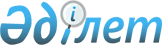 Об установлении минимальных розничных цен на водки и водки особые, крепкие ликероводочные изделия и признании утратившими силу некоторых решений Правительства Республики КазахстанПостановление Правительства Республики Казахстан от 16 марта 2015 года № 143

      В соответствии с подпунктом 5-1) статьи 3-1 Закона Республики Казахстан от 16 июля 1999 года «О государственном регулировании производства и оборота этилового спирта и алкогольной продукции» Правительство Республики Казахстан ПОСТАНОВЛЯЕТ:



      1. Установить минимальные розничные цены на водки и водки особые, крепкие ликероводочные изделия на 2015 год в размере 1300 тенге за литр.



      2. Признать утратившими силу некоторые решения Правительства Республики Казахстан согласно приложению к настоящему постановлению.



      3. Настоящее постановление вводится в действие по истечении десяти календарных дней после дня его первого официального опубликования.      Премьер-Министр

      Республики Казахстан                       К. Масимов

Приложение          

к постановлению Правительства

Республики Казахстан   

от 16 марта 2015 года № 143 

Перечень

утративших силу некоторых решений Правительства

Республики Казахстан

      1. Постановление Правительства Республики Казахстан от 23 октября 1999 года № 1592 «Об установлении минимальных цен на алкогольную продукцию» (САПП Республики Казахстан, 1999 г., № 49, ст. 475). 



      2. Постановление Правительства Республики Казахстан от 8 ноября 2000 года № 1683 «О внесении изменения в постановление Правительства Республики Казахстан от 23 октября 1999 года № 1592 и признании утратившим силу постановления Правительства Республики Казахстан от 16 июня 1998 года № 543» (САПП Республики Казахстан, 1998 г., № 18, ст. 159). 



      3. Постановление Правительства Республики Казахстан от 16 марта 2007 года № 201 «О внесении изменений в постановление Правительства Республики Казахстан от 23 октября 1999 года № 1592» (САПП Республики Казахстан, 2007 г., № 8, ст. 94). 



      4. Постановление Правительства Республики Казахстан от 3 декабря 2008 года № 1130 «О внесении изменения в постановление Правительства Республики Казахстан от 23 октября 1999 года № 1592» (САПП Республики Казахстан, 2008 г., № 45, ст. 517). 



      5. Постановление Правительства Республики Казахстан от 23 февраля 2011 года № 173 «О внесении изменения в постановление Правительства Республики Казахстан от 23 октября 1999 года № 1592» (САПП Республики Казахстан, 2011 г., № 21, ст. 261). 



      6. Постановление Правительства Республики Казахстан от 9 июня 2012 года № 771 «О внесении изменения в постановление Правительства Республики Казахстан от 23 октября 1999 года № 1592 «Об установлении минимальных цен на алкогольную продукцию» (САПП Республики Казахстан, 2012 г., № 56, ст. 766). 



      7. Постановление Правительства Республики Казахстан от 3 февраля 2014 года № 44 «О внесении изменения в постановление Правительства Республики Казахстан от 23 октября 1999 года № 1592 «Об установлении минимальных цен на алкогольную продукцию» (САПП Республики Казахстан, 2014 г., № 4, ст. 31). 
					© 2012. РГП на ПХВ «Институт законодательства и правовой информации Республики Казахстан» Министерства юстиции Республики Казахстан
				